Publicado en Madrid el 08/11/2012 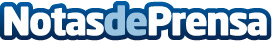 La agencia de diseño y packaging BRAND SESSION consigue el premio Anuaria 2012 al “Mejor Envase”El galardón ha sido concedido al trabajo realizado para el naming, branding y packaging de "Vitis Vinifera"Datos de contacto:Mª Luisa PérezResponsable de Comunicación de Brand Session669368580Nota de prensa publicada en: https://www.notasdeprensa.es/la-agencia-de-diseno-y-packaging-brand-session-consigue-el-premio-anuaria-2012-al-mejor-envase Categorias: Marketing Premios http://www.notasdeprensa.es